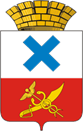 Администрация Городского округа «город Ирбит»Свердловской областиПОСТАНОВЛЕНИЕот  24  мая  2022 года  №  690 - ПАг. ИрбитО проведении открытых конкурсов по отбору управляющей организации для управления многоквартирными домами В целях исполнения требования статьи 161 Жилищного кодекса Российской  Федерации, постановления Правительства Российской Федерации от 6.02.2006 № 75 «О порядке проведения органом местного самоуправления открытого конкурса по отбору управляющей организации для управления многоквартирным домом», на основании   Федерального   закона   Российской   Федерации от 6 октября 2003 года № 131-ФЗ «Об общих принципах организации местного самоуправления в Российской Федерации»,  руководствуясь  статьей 30 Устава Городского округа «город Ирбит» Свердловской области, администрация Городского округа «город Ирбит» Свердловской областиПОСТАНОВЛЯЕТ:Провести  открытые  конкурсы  по  отбору управляющей организации для управления многоквартирными домами (приложение № 1).Отделу городского хозяйства администрации Городского округа «город Ирбит» Свердловской области  организовать проведение  открытых конкурсов по отбору  управляющей организации для управления многоквартирными домами в соответствии с требованиями законодательства в срок до 1 августа 2022 года.Контроль за исполнением настоящего постановления возложить на первого заместителя главы администрации Городского округа «город Ирбит» Свердловской области  С.С. Лобанова.Отделу организационной работы и документообеспечения администрации Городского округа «город Ирбит» Свердловской области  разместить настоящее постановление на официальном сайте администрации Городского округа «город Ирбит» Свердловской области в сети «Интернет» (http://moirbit.ru).Глава Городского округа«город Ирбит» Свердловской области				                             Н.В. ЮдинПриложение № 1 к постановлению администрации Городского округа «город Ирбит» Свердловской областиот  24 мая 2022 года № 690 -ПА ПЕРЕЧЕНЬмногоквартирных домов для проведения  открытых  конкурсов  по  отбору управляющей организации для управления многоквартирными домами№
п/пНаименование улицы (переулка)№ дома1Автоприцепная12Автоприцепная33Автоприцепная54Автоприцепная75Автоприцепная26Автоприцепная47Азева188Азева329Азева4310Береговая2411Береговая5312Береговая5513Володарского414Володарского615Володарского516Володарского917Володарского1118Володарского1319Володарского1020Володарского10а21Володарского1222Володарского1623Володарского2324Володарского2725Высоковольтная326Высоковольтная427Елизарьевых528Елизарьевых1029Елизарьевых1330Елизарьевых1731Зерноочистительная532Зерноочистительная833Ирбитская434Ирбитская635Ирбитская1036Ирбитская1137Калинина1138Калинина4339Карла Либкнехта840Карла Либкнехта941Карла Либкнехта1142Карла Либкнехта17а43Карла Либкнехта23а44Карла Либкнехта2545Карла Маркса446Карла Маркса547Карла Маркса2448Карла Маркса2649Карла Маркса2750Карла Маркса3951Карла Маркса4052Карла Маркса4253Карла Маркса4454Карла Маркса4655Карла Маркса5156Карла Маркса5757Карла Маркса5858Карла Маркса6359Карла Маркса6660Карла Маркса6861Карла Маркса6962Карла Маркса69а63Карла Маркса9864Карла Маркса12365Карьерная566Карьерная767Кирова1а68Кирова1169Кирова2570Кирова3671Кирова4172Кирова5373Кирова5274Кирова5475Кирова6076Кирова6677Кирова6878Кирова7079Кирова7880Кирова8881Кирова88а82Кирова9283Кирова10284Кирова10385Кирова13686Кирова14887Кирова18888Кирпичного завода189Кирпичного завода290Кирпичного завода491Кирпичного завода592Кирпичного завода1193Кирпичного завода1094Кирпичного завода1395Кирпичного завода1296Кирпичного завода1497Кирпичного завода1698Кирпичного завода1899Кирпичного завода19100Кирпичного завода23101Кирпичного завода25102Кирпичного завода26103Коммуны10104Коммуны18105Коммуны29106Коммуны31107Коммуны66108Кооперативная30109Красноармейская5110Красноармейская9111Красноармейская11112Ленина4113Ленина5114Ленина13115Ленина18116Ленина27117Ленина29118Ленина30119Мальгина7а120Мальгина63121Маяковского10122Маяковского12123Московская14124Октябрьская4125Октябрьская8126Октябрьская7127Октябрьская7б128Октябрьская33129Орджоникидзе16130Орджоникидзе18131Орджоникидзе19132Орджоникидзе21а133Орджоникидзе24134Орджоникидзе28135Орджоникидзе35136Орджоникидзе36137Орджоникидзе56138Орджоникидзе61139Орджоникидзе79140Орджоникидзе83141Орджоникидзе85142Островского8143Островского23144Островского25145Островского33146Паршукова7147Паршукова14148Первомайская2149Первомайская4150Первомайская5151Первомайская7152Первомайская9153Первомайская10154Первомайская10а155Первомайская13156Первомайская24157Первомайская26158переулок Герцена13159переулок Камышловский1160переулок Камышловский2161переулок Кузнецова1162переулок Кузнецова3163переулок Кузнецова5164переулок Кузнецова7165переулок Кузнецова4166переулок Кузнецова6167переулок Некрасова1а168Привокзальная1169Привокзальная2170Привокзальная4171Привокзальная5172Привокзальная12173Пролетарская9174Пролетарская11175Пролетарская14176Пролетарская15177Пролетарская18178Пролетарская35179Пролетарская69180Промышленная10181Профсоюзная12182Рабочая1183Рабочая3184Рабочая11185Революции14186Революции20187Революции24188Революции26189Революции29190Революции31191Революции33192Революции32193Революции35а194Революции37а195Революции38196Революции40197Революции39198Революции50199Революции62а200Свободы21201Свободы22202Свободы25203Свободы27204Свободы30205Свободы34206Свободы38207Свободы46208Свободы57209Советская1210Советская2211Советская4212Советская10213Советская12214Советская13215Советская14216Советская16217Советская28218Советская42219Советская60220Советская5221Советская7222Стекольного завода7223Стекольного завода8224Строителей6225Строителей18226Урицкого50227Урицкого52228Урицкого51229Фрунзе14230Чехова1231Чехова6232Элеваторная10233Элеваторная12234Элеваторная14235Элеваторная16236Южная11